МИНИСТЕРСТВО СЕЛЬСКОГО ХОЗЯЙСТВА РФФедеральное государственное бюджетное  образовательное учреждение высшего образованияКубанский государственный аграрный университет имени И.Т. ТрубилинаЕ. А. ШапироМЕТОДИЧЕСКИЕ УКАЗАНИЯк выполнению расчетно-графических работпо дисциплине «Надежность механических систем» для студентов направления подготовки 23.05.01 – Технические средства агропромышленного комплекса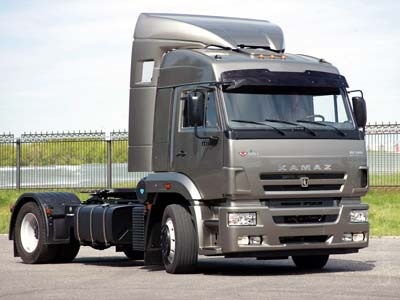 Краснодар 2017УДК 629.113.004(076) ББК 30.82я7         Ш 23Рецензент:доктор технических  наук, профессор Курасов В.С.Шапиро Е. А.Ш 23  Методические указания к выполнению расчетно-графических работ по дисциплине «Надежность механических систем» / Е. А. Шапиро. - Краснодар: КГАУ, 2017. - 39 с.В методических указаниях изложен комплекс расчетно-графических работ (РГР) в соответствии с теоретическим курсом дисциплины «Надежность механических систем».В каждой РГР даны методические указания, примеры выполнения задания, форма отчета и контрольные вопросы для допуска и защиты работы. Книга является учебным пособием для подготовки и выполнения РГР, а также может быть полезна при выполнении курсового и дипломного проектов студентами направления подготовки 23.05.01 «Наземные транспортно-технологические средства» по специализации №3 «Технические средства агропромышленного комплекса (программа специалитета)» и профиля подготовки «Автомобили и тракторы».УДК 629.113.004(076) ББК 30.82я7©  Е.А. Шапиро,   2017© Оформление. КубГАУ, 2017ВведениеВ направлении подготовки 23.05.01 «Наземные транспортно-технологические средства» курс «Надежность механических систем» занимает значительное место, определяющий содержание деятельности инженера автотранспортного предприятия. Не зная методов анализа машин на надежность, инженер автомобильного транспорта не может успешно руководить производством, находить правильное решение в каждом конкретном случае.В настоящее время содержание этого курса систематизировано, в нем широко применяются научные методы анализа и расчета. Его изучение сопровождается проведением расчетно-графических работ, которые занимают большую часть времени, отведенному этому курсу. Расчетно-графическая работа №1. Оценка надежности капитально отремонтированных машин и агрегатов при полных испытанияхЦель работы: ознакомиться с методикой расчета 80-%-го ресурса капитально отремонтированных машин и агрегатов при полных испытаниях на надежность.1 Методические указанияВ данной работе оценка надежности капитально отремонтированных машин и агрегатов производится по полному плану испытаний.План испытаний – это порядок (общая методика, процедура, способ) проведения испытаний. План определяет все основные черты данного способа экспериментальной оценки исследуемого показателя надежности, сохраняющиеся независимо от конкретного вида испытываемого изделия.План испытаний можно считать заданным, если определены:- оцениваемый показатель надежности;- перечень параметров плана;- перечень непосредственных результатов испытаний (достаточная статистика);- процедура (методика, способ) получения непосредственных результатов;- дополнительные условия, определяющие рамки применимости данного плана.В узком смысле под планом испытаний понимают правила, устанавливающие объем выборки, порядок проведения испытаний и критерии их прекращения. Для названных элементов плана испытаний используют символические обозначения. Наименование плана принято бозначать тремя буквами: первая - число испытываемых объектов (N); вторая - наличие (R) или отсутствие (U) восстановлений на время испытаний в случае отказа; третья - критерий прекращения испытаний (по истечению заданного времени Т; после наступления г-го отказа, после отказа всех объектов).План испытаний [N, U, N] или полный план, означает, что под наблюдение взята контрольная партия из N объектов и что испытания проводятся до отказа всех объектов,  отказавшие изделия не заменяются новыми.Таким образом, при полном плане определяют наработки до отказа неремонтируемых изделий. Если объекты ремонтируемые, то при таком плане выявляют наработки только до первого отказа, затем их исключают из опыта. Сведения о дальнейших наработках до отказа этих объектов могут быть учтены как дополнительная информация о работе N1 объектов (свыше N).Модель испытаний N=5 при плане [N, U, N] приведена на рисунке 1. Количество контролируемых объектов определяют согласно требованиям к объему выборки.        Ni          5                                                        x t5          4                                                   x t4          3                                                              x t3          2                                               x t2          1                                  x t1                                                                                                tх – отказ объектаРисунок 1 – Модель плана испытаний [N, U, N]Расчет оценки 80%-ного гамма-ресурса  проводится следующим образом.Располагаем наработки отказавших изделий в порядке возрастания: t1 < t2 < tN. Вычисляем последовательно при каждой наработке ti значения кривой убыли (вероятности безотказной работы) по формуле:.                                   (1.1)Значения кривой убыли, подсчитанные по формуле (1.1), заносим в таблицу 1.1.Таблица 1.1 – Значения кривой убыли (вероятности безотказной работы)Проводим анализ данных таблицы. Если в таблице 1.1 среди значений кривой убыли есть значение Qi, равное 0,8, то оценка 80%-го гамма-ресурса  будет равна ti. Если в таблице 1.1 нет значений кривой убыли, равных 0,8, то находим такие Qi и Qi-1, для которых Qi-1 > 0,8 > Qi.После этого определяем оценку 80%-ного гамма-ресурса методом линейной интерполяции по формуле:.                                           (1.2)4) Находим среднее значение ресурса, среднее квадратическое отклонение и коэффициент вариации. Для расчета оценок среднего ресурса , среднего квадратического отклонения ресурса  и коэффициента вариации ресурса  используются формулы:;                                                      (1.3);                                           (1.4).                                                         (1.5)2 ПримерИспытывались N=13 двигателей. Их ресурс был исчерпан при наработках t1 = 3000, t2 =3500, t3  = 3700, t4 = 4000, t5 = 4200, t6 = 4300, t7 = 4500, t8  = 4800, t9 = 4900, t10 = 5100, t11 = 5400, t12 = 5500, t13 = 6000 мото-ч. Определить оценки характеристик ресурса двигателей и построить график кривой убыли ресурса.Решение:Находим значения кривой убыли ресурса по формуле (1.1):;; и т.д.Записываем полученные значения кривой убыли ресурса (вероятности безотказной работы двигателей) в таблицу 1.2.Таблица 1.2 – Значения вероятности безотказной работы двигателей3) Проводим анализ данных таблицы. Из таблицы видим, что Q2 >0,8> Q3. По формуле (1.2) находим: мото-ч.4) Пользуясь формулами (1.3), (1.4) и (1.5), находим:а) средний ресурс испытываемых двигателей    = 4530 мото-ч.;б) среднее квадратическое отклонение ресурса    = 860 мото-ч;в) коэффициент вариации ресурса.г) построение графика кривой убыли       Qi           1,0           0,8           0,6           0,4           0,2              0                            3000         3500       3700                          ti, мото-ч                                                     мото-чРисунок 1 – График кривой убыли ресурса3 ЗаданиеНа испытание по плану [N, U, N] поставлено N=13 двигателей. Их ресурс был исчерпан при наработках, приведенных в таблице 1.3.Определить оценки характеристик ресурса двигателей (80-% ресурс, средний ресурс, среднее квадратическое отклонение ресурса и коэффициент вариации).Таблица 1.3 – Значения наработок двигателей, мото-ч4 Порядок выполнения расчетно-графической работы4.1 Составить схему плана испытаний [NUN].4.2 Рассчитать значения кривой убыли по формуле (1.1).4.3 Записать полученные значения кривой убыли (вероятности безотказной работы двигателей) в таблицу 1.4.Таблица 1.4 – Значения вероятности безотказной работы двигателей4.4 Провести анализ данных таблицы 1.4.4.5 Построить график гривой убыли и на нем показать значение 80%-го ресурса.4.6 Пользуясь формулами (1.3 – 1.5) найти средний ресурс испытываемых двигателей, среднее квадратическое отклонение ресурса и коэффициент вариации.4.7 Составить отчет по работе.Отчет по расчетно-графической работеРасчетно-графеская работа №1Оценка надежности капитально отремонтированных машин и агрегатов при полных испытаниях1. Цель работы2. Задание.3. Выполнение работы.3.1 Схема полного плана испытаний [NUN].3.2 Расчет значений кривой убыли (вероятности безотказной работы). 3.3 Составление таблицы вероятности безотказной работы.3.4 Анализ данных таблицы.3.5 Построение графика кривой убыли.3.6 Расчет среднего ресурса испытываемых двигателей, среднего квадратического отклонения ресурса и коэффициента вариации.3.7 Выводы по работе.Работу выполнил:                                                           /                               /Работу принял:                                                               / Е.А. Шапиро       /Контрольные вопросы для допуска и защиты работыЧто такое план испытаний? Дайте определение.При каких условиях план испытаний можно считать заданным?Перечислите основные планы испытаний машин на надежность.В чем сущность полного плана испытаний [NUN]?Расчетно-графическая работа №2. Прогнозирование ресурса машин и агрегатов при усеченных испытанияхЦель работы: ознакомиться с методикой расчета 80-%-го ресурса капитально отремонтированных машин и агрегатов при усеченных испытаниях на надежность, в течение которых исчерпали ресурс не менее 20% изделий.1 Методические указанияВ данной работе оценка надежности капитально отремонтированных машин и агрегатов производится при усеченном плане испытаний [NUТ].В узком смысле под планом испытаний понимают правила, устанавливающие объем выборки, порядок проведения испытаний и критерии их прекращения. Для названных элементов плана испытаний используют символические обозначения. Наименование плана принято бозначать тремя буквами: первая - число испытываемых объектов (N); вторая - наличие (R) или отсутствие (U) восстановлений на время испытаний в случае отказа; третья - критерий прекращения испытаний (по истечению заданного времени Т; после наступления г-го отказа, после отказа всех объектов).Усеченное испытание означает, что под наблюдением находится N объектов и испытания проводятся до заранее заданной наработки Т, одинаковой для всех изделий; при этом только часть изделий исчерпает ресурс, при наработках t1 , t2 ,…, tn, а остальные k = N – n изделий, не исчерпавших ресурс, снимаются с испытаний при наработке Т.При усеченном плане испытаний [NUТ], модель которого изображена на рисунке 2.1, наблюдается состояние всех N объектов в течение наработки Т.         Ni          N                                                        x tN         …          4                                                   x  t4          3                                                                о   t3          2                                                        х  t2          1                                                                o  t1                                                                            T                  tх – отказ объекта; о- приостановка испытаний (наблюдений)Рисунок 2.1 – Модель плана испытаний [NUТ]При первом же отказе i-го объекта с наработкой ti  < T дальнейшее наблюдение за объектом прекращается.При усеченных испытаниях, в течение которых исчерпали ресурс не менее 20% изделий расчет оценки 80%-ного гамма-ресурса  проводится следующим образом.Располагаем наработки отказавших изделий в порядке возрастания: t1 < t2 < tn (рисунок 2.1). Вычисляем последовательно при каждой наработке ti значения кривой убыли (вероятности безотказной работы) по формуле (2.1) для 1 ≤ i ≤ n.2) Вычисляем также значение кривой убыли при наработке, равной моменту усечения Т.                                       (2.1)Значения кривой убыли, подсчитанные по формулам (2.1), заносим в таблицу 2.1.Таблица 2.1 – Значения кривой убыли (вероятности безотказной работы)3) Проводим анализ данных таблицы. Если в таблице 2.1 среди значений кривой убыли есть значение Qi, равное 0,8, то оценка 80%-го гамма-ресурса  будет равна ti. Если в таблице 2.1 нет значений кривой убыли, равных 0,8, то находим такие Qi и Qi-1, для которых Qi-1 > 0,8 > Qi.После этого определяем оценку 80%-ного гамма-ресурса методом линейной интерполяции по формуле (1.2).Оценку среднего ресурса можно ориентировочно считать в полтора раза большей, чем оценку 80%-ного гамма ресурса:=1,5                                                     (2.2)где  - средний ресурс, мотто-ч. - 80%-ый гамма-ресурс.2 ПримерИспытывались 15 двигателей до наработки Т = 4000 мото-ч. За время испытаний четыре двигателя исчерпали ресурс при наработках t1 = 2900, t2 =3300, t3  = 3500, t4 = 3800 мото-ч. Найти оценку 80%-ного гамма-ресурса испытываемых двигателей.Решение:По формуле (1.1) определяем значения кривой убыли для наработок отказавших двигателей:;;;.Находим также значение кривой убыли при наработке Т по формуле (2.1):.Записываем значения кривой убыли в таблицу 2.2.Таблица 2.2 – Значения вероятности безотказной работы двигателейПроводим анализ данных таблицы. Из таблицы видим, что Q3 >0,8> Q4.По формуле (1.2) находим оценку 80% гамма ресурса испытываемого двигателя: мото-ч.5) Определяем средний ресурс испытываемых двигателей по формуле (2.2)=1,5∙3560 = 5340 мото-ч.6) Строим график кривой убыли ресурса (рисунок 2.2).       Qi           1,0           0,8           0,6           0,4           0,2              0                       2900     3300    3500        3800                   ti, мото-ч                                             мото-чРисунок 2.2 – График кривой убыли ресурса3 ЗаданиеИспытывались на надежность 15 двигателей до наработки Т= 5000 мото-ч. За время испытаний четыре двигателя исчерпали ресурс при наработках, приведенных в таблице 2.3.Определить для своего варианта оценку 80-% -ного гамма-ресурса испытываемых двигателей.Таблица 2.3 – Значения наработок двигателей, мото-ч4 Порядок выполнения работы4.1 Составить модель плана испытаний [NUТ] (рисунок 2.1).4.2 Рассчитать значения кривой убыли ресурса для наработок отказавших двигателей по формуле (1.1).4.3 Найти значение кривой убыли при наработке Т по формуле (2.1).4.4 Записать полученные значения кривой убыли (вероятности безотказной работы двигателей) в таблицу 2.4Таблица 2.4 – Значения вероятности безотказной работы двигателей4.5 Провести анализ данных таблицы 2.4.6 По формуле (1.2) найти оценку 80%-ного гамма-ресурса испытываемого двигателя.4.7 По формуле (2.2) найти оценку среднего ресурса.4.8 Построить график гривой убыли и на нем показать значение 80%-го ресурса.4.9 Составить отчет по работе.Отчет по работеРасчетно-графическая работа № 2Прогнозирование ресурса машин и агрегатовпри усеченных испытаниях1. Цель работы2. Задание.3. Выполнение работы.3.1 Схема усеченного плана испытаний.3.2 Расчет значений кривой убыли (вероятности безотказной работы). 3.3 Составление таблицы вероятности безотказной работы.3.4 Анализ данных таблицы.3.5 Построение графика кривой убыли.3.6 Расчет 80%-ного гамма-ресурса и среднего ресурса двигателя.3.7 Выводы по работе.Работу выполнил:                                                                     /                            /Работу принял:                                                                          / Е.А. Шапиро   /Контрольные вопросы для допуска и защиты работыВ чем сущность усеченного плана испытаний?Как классифицируются отказы машин в зависимости от долговечности?Дайте характеристику плана испытаний NUT.Как рассчитывается значение кривой убыли при наработке, равной моменту усечения?5. Что такое гамма-процентный ресурс?Расчетно-графическая работа №3. Расчет характеристик ресурса машин и агрегатов при многократно-усеченных испытанияхЦель работы: ознакомиться с методикой расчета 80-%-го ресурса капитально отремонтированных машин и агрегатов при многократно-усеченных испытаниях на надежность.1 Методические указанияВ данной работе оценка надежности капитально отремонтированных машин и агрегатов производится при многократно-усеченном плане испытаний [NRТ].Под планом испытаний понимают правила, устанавливающие объем выборки, порядок проведения испытаний и критерии их прекращения. Для названных элементов плана испытаний используют символические обозначения. Наименование плана принято бозначать тремя буквами: первая - число испытываемых объектов (N); вторая - наличие (R) или отсутствие (U) восстановлений на время испытаний в случае отказа; третья - критерий прекращения испытаний (по истечению заданного времени Т; после наступления г-го отказа, после отказа всех объектов).Согласно плана [NRT] наблюдения ведутся за N машинами до их наработки Т независимо от того, у скольких машин и сколько показателей надежности будут зарегистрированы (рисунок 3.1).                           tN1              tN2                       TN          N               x                    x                        o         …               ….                                              T3          3                                                                о                                 t2.1                            T2          2                                           х                   o                     t1.1                    t1.2                             T1          1                х                              х              o                                                                            T                  tх – отказ объекта; о- приостановка испытаний (наблюдений)Рисунок 3.1- Модель плана испытаний [NRT]Буква R, как в этом, так и в других планах наблюдения, означает, что предусматривается восстановление работоспособности вышедших из строя машин или их элементов и их повторная постановка под наблюдение.Таким образом, при плане [NRT] количество наблюдаемых машин N остается постоянным за все время наблюдения.Многократно-усеченное испытание означает, что под наблюдением находятся N изделий, из которых одна часть исчерпывает ресурс при наработках t1, t2, …, tn, а другая часть снимается с испытаний до исчерпания ресурса при наработках Т1, Т2, …, ТN-n, причем наработки некоторых, не исчерпавших ресурс, изделий могут быть меньше наработок некоторых изделий, исчерпавших ресурс.При многократно-усеченных испытаниях, в течение которых исчерпали ресурс не менее 20% изделий, методика расчета характеристик ресурса сводится к следующему.1) Располагаем в порядке возрастания наработки неотказавших изделий: Т1 < Т2 < … < Тк. Число к меньше или равно (N-n), так как некоторые из наработок снятых с испытаний изделий могут совпадать. Пронумеруем интервалы наработки: 1-й интервал – (0, Т1), 2-й интервал – (Т1,Т2), …, к-ый интервал – (Тк-1, Тк), (к+1) –ый интервал – (Тк + ∞).Обозначим через q1 количество изделий, снятых с испытаний при наработке Т1; через q2 – количество изделий, снятых с испытаний при наработке Т2; …. через qк – количество изделий, снятых с испытаний при наработке Тк. Обозначим через n1 количество изделий, отказавших в 1-м интервале наработки; через n2 – количество изделий, отказавших во 2-м интервале наработки; … через nк+1 – количество изделий, отказавших в (к+1) –ом интервале наработки. Наконец, обозначим через N1 количество изделий, продолжающих эксплуатироваться после наработки Т1; через N2 – количество изделий, продолжающихся эксплуатироваться после наработки Т2; … через Nк количество изделий, продолжающих эксплуатироваться после наработки Тк.Очевидно, что выполняются следующие соотношения:                                                 (3.1)Заносим значения Т1, Т2,…,Тк; q1, q2, qк ; n1, n2, nк+1; N, N1,…,Nк в таблицу 3.1. 2) Подсчитываем значения кривой убыли при наработках Т1, Т2,…,Тк по следующим формулам:                                       (3.2)3) Заносим значения кривой убыли в таблицу 3.1. 4) Значения кривой убыли при наработках отказавших изделий t1, t2,…, tn вычисляются по формулам:                                          (3.3)Таблица 3.1 - Значения кривой убылиИли кратко                                      (3.4)считая, что to = 0 и Q(0) = 1.Вычисления по формулам (3.4) проводятся следующим образом.Если t1 < T1 , то поправка  находится по формуле:.                                                      (3.5)Если среди наработок неотказавших изделий есть наработки, которые меньше t1, максимальная из них равна Тγ, то  определяется по формуле:.                                                     (3.6)Далее, используя формулы (3.4), вычисляются последовательно Q(t1), , Q(t2),…, , Q(tn).При этом, если между наработками ti-1 и ti нет наработок неотказавших изделий, то поправка  равна предыдущей поправке .Если же между наработками ti-1 и ti есть наработки неотказавших изделий, а максимальная из них равна Те, то  определяется по формуле:.                                                     (3.7)5) Располагаем все наработки отказавших и неотказавших изделий в порядке возрастания, обозначив их как R1, R2,…,  и заносим эти наработки в таблицу 3.2 вместе со значениями кривой убыли при них.Таблица 3.2 - Значения кривой убылиПользуясь таблицей 3.2, находим оценку 80%-ного гамма ресурса  по правилу, рассмотренному в работе 1.2 ПримерИспытывались 12 двигателей. 6 двигателей исчерпали ресурс при наработках t1 = 3000, t2 =3500, t3  = 4200, t4 = 5000. , t5 = 5300, t6 = 5600 мото-ч. Остальные 6 двигателей исчерпали ресурс и были сняты с испытаний при наработках: Т1 = 3800, Т2 =4100, Т3  = 4300, Т4 = 4800. , Т5 = 5400, Т6 = 5700 мото-ч.Найти оценку 80%-ного гамма-ресурса испытываемого двигателя.Решение.Заполняем таблицу по правилам, изложенным в пункте 1.Пользуясь формулами (3.2), находим значения кривой убыли при наработках неотказавших изделий, которые заносим в таблицу 3.3.Таблица 3.3 - Значения кривой убылиНаходим значения кривой убыли при наработках отказавших изделий по формулам (3.4) – (3.7). При этом Откуда получим:Далее Откуда Продолжаем вычисления:Располагаем наработки отказавших и неотказавших изделий в порядке возрастания и заносим их вместе со значениями кривой убыли в таблицу 3.4. 3) Из таблицы видим, что Q4 >0,8> Q5. Следовательно мото-ч.4) Определим по формуле (2.2) средний ресурс =1,5∙4140 = 6210 мото-ч.Таблица 3.4 – Значения кривой убылиПродолжение таблицы 3.44) Строим график кривой убыли ресурса (рисунок 3.2).       Qi           1,0           0,8           0,6           0,4           0,2              0                       3500     3800    4100      4200                   ti, мото-ч                                             мото-чРисунок 3.2 – График кривой убыли ресурса3 ЗаданиеИспытывались на надежность 12 двигателей. 6 двигателей исчерпали ресурс пр наработках ti (таблица 1). Остальные 6 двигателей исчерпали ресурс и были сняты с испытаний при наработках Тi (таблица 3.5)Для своего варианта найти оценку 80-% -ного гамма-ресурса испытываемого двигателя.Таблица 3.5 – Значения наработок двигателей, мото-ч4 Порядок выполнения работы4.1 Составить схему многократно-усеченного плана испытаний [NRT] (рисунок 3.1).4.2 Рассчитать значения кривой убыли по формуле (3.2).4.3 Записать полученные значения кривой убыли (вероятности безотказной работы двигателей) в таблицу 3.3.4.4 Найти значения кривой убыли при наработках отказавших изделий по формулам (3.4) – (3.7).4.5 Расположить наработки отказавших и неотказавших изделий в порядке возрастания и занести их вместе со значениями кривой убыли в таблицу 3.4. 4.6 Провести анализ данных таблицы 3.7.4.7 Пользуясь формулой (1.2) определить оценку 80%-го гамма-ресурса испытываемого двигателя.4.8 По формуле (2.2) найти оценку среднего ресурса.4.9 Построить график гривой убыли и на нем показать значение 80%-го ресурса.3.9 Составить отчет по работе.Таблица 3.6 – Значения кривой вероятности безотказной работыТаблица 3.7 – Значения кривой убылиПродолжение таблицы 3.7Отчет по расчетно-графической работе №3.Расчет характеристик ресурса машин и агрегатовпри многократно-усеченных испытаниях1. Цель работы2. Задание.3. Выполнение работы.3.1 Схема многократно-усеченного плана испытаний.3.2 Расчет значений кривой убыли (вероятности безотказной работы). 3.3 Составление таблицы вероятности безотказной работы.3.4 Анализ данных таблицы.3.5 Построение графика кривой убыли.3.6 Расчет оценки 80%-го гамма-ресурса и среднего ресурса испытываемого двигателя.3.7 Выводы по работе.Работу выполнил:                                                                   /                               /Работу принял:                                                                       / Е.А. Шапиро       /Контрольные вопросы для допуска и защиты работыДайте характеристику многократно-усеченного плана испытаний?Как классифицируются отказы машин в соответствии с причинами отказов?Дайте характеристику плану NUr.В чем сущность плана испытаний NRr?5. Когда рекомендуется использовать план NUN?Расчетно-графическая работа № 4. Расчет характеристик надежности при усеченных или многократно-усеченных испытаниях, в течение которых  исчерпали ресурс менее 20% машинЦель работы: ознакомиться с методикой расчета 80-%-го ресурса капитально отремонтированных машин и агрегатов при испытаниях, в течение которых исчерпали ресурс менее 20% машин1 Методические указанияДля сбора информации по надежности капитально отремонтированных автомобилей проводят их испытания на машиноиспытательных станциях (МИС) или наблюдают за их работой в условиях автохозяйства.Надежность капитально отремонтированной техники оценивается в основном межремонтными ресурсами, показателями безотказности и коэффициентом готовности.В процессе сбора информации в рядовых условиях эксплуатации возможны различные варианты планов наблюдений и соответственно видов информации.Предусматривается пять основных планов наблюдений:1) План NUN. Наблюдения ведут до такой наработки, при которой у всех N машин, находящихся под наблюдением, будут зафиксированы показатели надежности, интересующие наблюдателя. Буква U, как в этом, так и в других планах испытания, означает, что предусматривается снятие с наблюдения тех машин, у которых зарегистрирован показатель надежности.2) План NUТ. Наблюдения ведутся за N машинами до наперед заданной наработки Т независимо от того, у скольких машин из числа N будут зафиксированы показатели надежности.При планах NUN и NUТ количество наблюдаемых машин постепенно уменьшается по мере увеличения наработки Т.3) План NRT. Наблюдения ведутся за N машинами до их наработки Т независимо от того, у скольких машин и сколько показателей надежности будут зарегистрированы.Буква R, как в этом, так и в других планах наблюдения, означает, что предусматривается восстановление работоспособности вышедших из строя машин или их элементов и их повторная постановка под наблюдение.Таким образом, при плане NRT количество наблюдаемых машин N остается постоянным за все время наблюдения.4) План NUr. Наблюдения ведут до фиксации у всех N машин наперед заданного количества r показателей надежности (например, r отказов).5) План NRr – то же, что и план NUr, при условии восстановления работоспособности вышедших из строя машин и повторного их наблюдения.При сборе информации по надежности машин наибольшее применение находят планы наблюдений NUN, NUT и NRT. План NUN используют главным образом при сборе информации о технических ресурсах и сроках службы машин (элементов) относительно невысокой долговечности. При таком плане наблюдений можно получить наиболее полную информацию, а следовательно, и наиболее точную информацию, которая называется полной или неусеченной.Проводить ресурсные испытания капитально отремонтированных автомобилей при плане NUN практически невозможно вследствие их относительно высокой долговечности. Поэтому при сборе информации по показателям долговечности таких машин используют план наблюдения NUT c ограниченной наработкой Т до конца наблюдения. При таком плане наблюдения предельное состояние будет зарегистрировано только у части машин (желательно, чтобы не меньше чем у 50% наблюдаемых машин N). Полученная при таком плане наблюдения информация называется усеченной. При пользовании планом NUT возможны случая прежде временного снятия с наблюдения некоторых исправных машин (передача машин в другое автохозяйство, рекламация машин и др.), пробег которых не достиг заданных значений.В этом случае информация будет не только усеченной, но и с выпадающими точками. Такая информация называется многократно-усеченной, а прежде временно снятые с наблюдения исправные машины – приостановленными. Таким образом, при получении оценок ресурса по информации об отказах изделий следует различать три типа испытаний или наблюдений (рисунок 4.1):1) полные испытания: под наблюдением находятся N изделий и испытания проводятся до исчерпания ресурса всеми изделиями; наработки, при которых изделия исчерпали ресурс, составляют полную выборку t1, t2, …, tN (рисунок 4.1а);2) усеченные испытания: под наблюдением находятся N изделий и испытания проводятся до заранее заданной наработки Т, одинаковой для всех изделий; при этом только часть изделий исчерпает ресурс, при наработках t1, t2, …, tn, а остальные N – n изделий, не исчерпавших ресурс, снимаются с испытаний при наработке Т (рисунок 4.1 б);3) многократно-усеченные испытания: под наблюдением находятся N изделий, из которых одна часть исчерпывает ресурс при наработках t1, t2, …, tn, а другая часть снимается с испытаний до исчерпания ресурса при наработках Т1, Т2, …, ТN-n, причем наработки некоторых, не исчерпавших ресурс, изделий могут быть меньше наработок некоторых изделий, исчерпавших ресурс (рисунок 4.1 в).а) 					                 Наработка	x        x     x                      xб)                                                                 Наработка	x        x              x                 | в)                                                 Наработка	x        x      |      |        x            |Рисунок 4.1 – Три типа планов испытаний:а) полные испытания; б) усеченные испытания; в) многократно усеченные испытанияРасчет характеристик ресурса при усеченных или многократно-усеченных испытаниях, в течение которых исчерпали ресурс менее 20% изделий сводится к следующему:1) На основании данных эксплуатации изделий – предшественников задаемся предположительным коэффициентом вариации ν ресурса детали или сборочной единицы, долговечность которой оценивают. Рекомендуются следующие значения ν: для ресурса деталей ходовой части и цилиндро-поршневой группы двигателей в доремонтном периоде – 0,3; для ресурса агрегатов трансмиссии в доремонтном периоде, а также двигателей в межремонтном периоде – 0,4; для агрегатов трансмиссии в межремонтном периоде – 0,6; для подшипников качения, валов зубчатых передач, работающих в закрытых агрегатах, - 0,4-0,8 (при большой загрузке – 0,4); для деталей, теряющих работоспособность в основном по внезапным отказам, - 0,8.Предполагается, что ресурс распределен по закону Вейбулла.2) По коэффициенту вариации ν устанавливается параметр m формы распределения ресурса (рисунок 4.2).3) Оценка 80%-ного гамма-ресурса находится по формуле:                                               (4.1)где r – число отказавших изделий;      t1,…,tr – наработки отказавших изделий;      T1,…,TN-r – наработки, при которых были сняты с испытаний неотказавшие изделия.4) В случае усеченных испытаний, когда все неотказавшие изделия испытываются до одной наработки Т, вместо формулы (4.1) можно использовать более простую формулу для оценки 80%-ного гамма-ресурса:                                                     (4.2)где находится из приложения 1 по известным значениям  и r (В приложении 1 приведены значения коэффициента к при коэффициентах вариации ресурса, равных 0,3; 0,4; 0,6; 0,8). 5) Если наработки, до которых испытываются изделия, незначительно отличаются между собой, то для определения оценки 80%-ного гамма-ресурса можно пользоваться формулой (4.2), подставляя вместо Т значение 6) Если требуется найти оценку среднего ресурса, то ее определяют по формуле:                                               (4.3)где  находится из таблицы 4.1.Таблица 4.1 – Значения коэффициента с2 ПримерыПример 1. Экспериментальными исследованиями установлено, что коэффициент вариации ресурса двигателей определенной марки равен 0,4. Предполагалось испытать 12 двигателей до наработки, равной 3000 мото-ч. При испытаниях два двигателя исчерпали ресурс, остальные испытывались до 3000 мото-ч. Определить оценку 80%-ного гамма-ресурса двигателей.Из таблицы П1 приложения находим значение К при = 0,4, N = 12 и r = 2: К = 1,08.Определяем оценку 80%-ного гамма-ресурса двигателей по выражению (4.2): = 1,08∙3000 = 3240 мото-ч.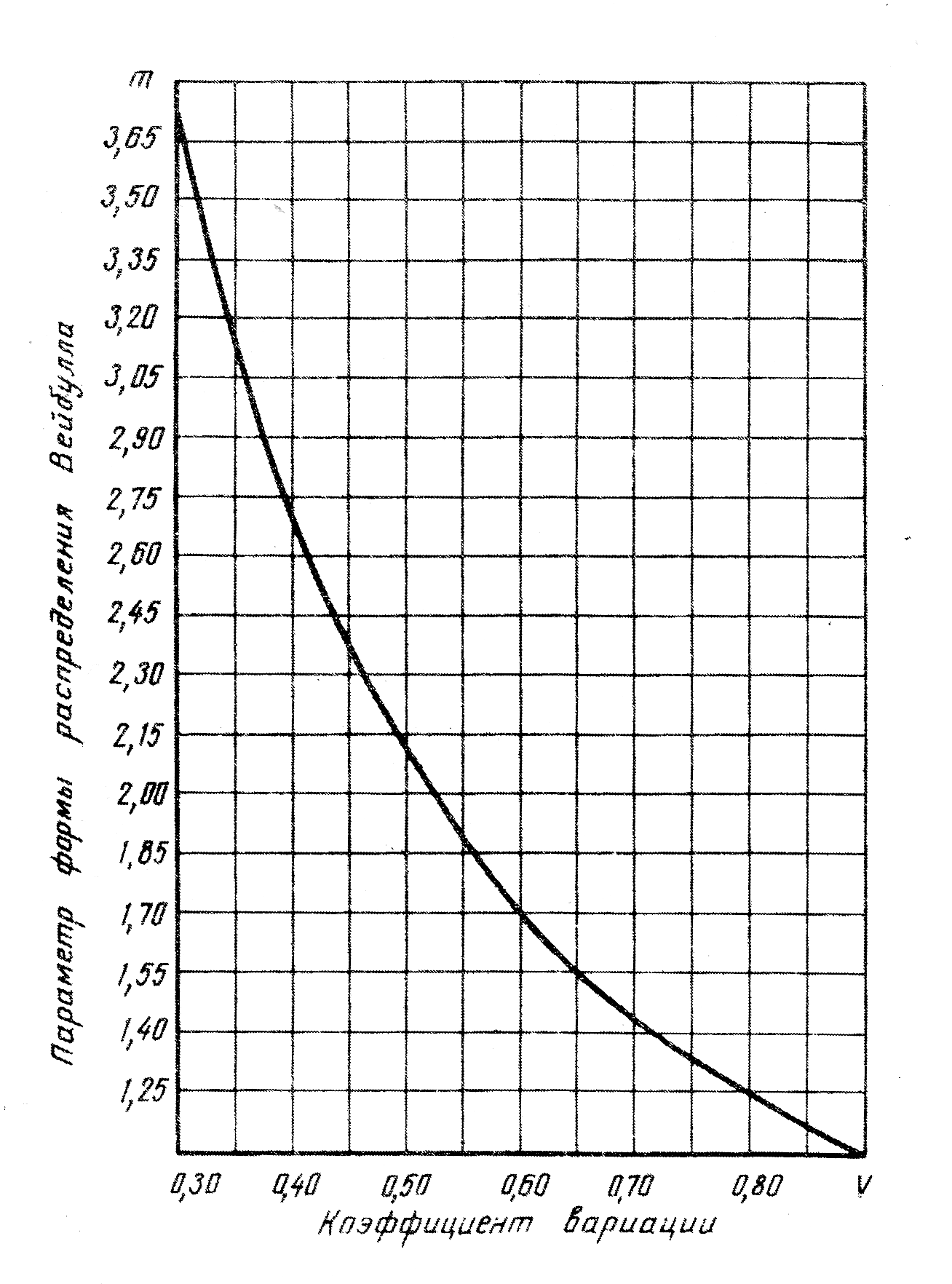 Рисунок 4.2 – Зависимости параметра формы распределения Вейбулла от коэффициента вариацииПример 2. Наблюдения проводились за 26 автомобилями. Наработки автомобилей незначительно отличались между собой; средняя наработка за период наблюдений составила 2600 мото-ч. На двух автомобилях муфта сцепления исчерпала ресурс, на остальных ее ресурс не был исчерпан. Исследованиями установлено, что коэффициент вариации ресурса муфты сцепления равен 0,3. Определить оценку 80%-ного гамма-ресурса муфты сцепления.Из таблицы П1 приложения  находим К для = 0,3; N = 26 и r = 2: К = 1,32.Определяем оценку 80%-ного гамма-ресурса муфты сцепления:  = 1,32∙2600 = 3430 мото-ч.Пример 3. Испытывались 16 коробок передач. За период испытаний три коробки передач исчерпали ресурс при наработках 1000, 1200, 2000 мото-ч. Из неисчерпавших ресурс коробок передач пять были сняты с испытаний при наработке, близкой к 1200 мото-ч, восемь – при наработке близкой к 2300 мото-ч. Определить оценку 80%-ного гамма-ресурса коробки передач, если известно, что коэффициент вариации его ресурса равен 0,4.Из рисунка 4.1 по коэффициенту вариации, равному 0,4, находим параметр m формы распределения: m = 2,7.По формуле (4.1) определяем оценку 80%-ного гамма-ресурса коробки передач: мото-ч.Пример 4. В перечисленных выше примерах, кроме оценок 80%-ного гамма-ресурса найти и оценки среднего ресурса.Пользуясь таблицей 4.1 получаем:- для двигателей  = 5050 мото-ч;- для муфты сцепления  = 4630 мото-ч;- для коробок передач  = 3190 мото-ч;3 ЗаданияЗадание 1 Экспериментальными исследованиями установлено, что коэффициент вариации ресурса двигателей автомобиля равен 0,4. Предполагалось испытать 12 двигателей до наработки, равной 5000 мото-ч. При испытаниях два двигателя исчерпали ресурс, остальные испытывались до 5000 мото-ч.Определить оценку 80%-ного гамма-ресурса двигателей.Задание 2. Наблюдения проводились за 25 автомобилями. Пробеги автомобилей незначительно отличались между собой; средний пробег за период наблюдений составил 26 тыс. км. На двух автомобилях муфта сцепления исчерпала ресурс, на остальных ее ресурс не был исчерпан. Исследованиями установлено, что коэффициент вариации ресурса муфты сцепления равен 0,3. Определить оценку 80%-ного гамма-ресурса муфты сцепления.Задание 3. Испытывались 16 коробок передач. За период испытаний три коробки передач исчерпали ресурс при наработках (таблица 4.2). Из неисчерпавших ресурс коробок передач пять были сняты с испытаний при наработке, близкой к 1800 мото-ч, восемь – при наработке близкой к 2400 мото-ч. Определить оценку 80%-ного гамма-ресурса коробки передач, если известно, что коэффициент вариации их ресурса равен 0,4.Задание 4. В перечисленных выше заданиях, кроме оценок 80%-ного гамма-ресурса найти и оценки среднего ресурса.Таблица 4.2 – Значения наработок коробок передач, мото-ч4 Порядок выполнения работы4.1 Из рисунка 4.1 по коэффициенту вариации находим параметр m формы распределения.4.2 По формуле (4.1) определяем оценку 80%-ного гамма-ресурса двигателей, муфт сцепления и коробок передач.4.3 Пользуясь таблицей 4.1 получаем значения среднего ресурса испытываемых двигателей, муфт сцепления и коробок передач.4.4 Составить отчет по работе.Отчет по расчетно-графической работе №4.Расчет характеристик надежности при испытаниях, в течение которых  исчерпали ресурс менее 20% машин1. Цель работы2. Задание.3. Выполнение работы.3.1 Расчет 80% -ного гамма-ресурса двигателей.3.2 Расчет 80% -ного гамма-ресурса муфт сцепления.3.3 Расчет 80% -ного гамма-ресурса коробок передач.3.4 Расчет среднего ресурса агрегатов.4 Выводы по работе.Работу выполнил:                                                                     /                           /Работу принял:                                                                         /Е.А. Шапиро    /Контрольные вопросы для допуска и защиты работыЧто такое назначенный ресурс ?Что представляет собой в математическом смысле гамма-процентный ресурс?В чем сущность плана испытаний NRT?Когда сочетают между собой планы испытаний NUN, NUT и NRT?Расчетно-графическая работа №5. Расчет нижних доверительных границ для 80%-ного гамма-ресурса и среднего ресурсаЦель работы: ознакомиться с методикой расчета нижних доверительных границ для 80-%-го гамма-ресурса и среднего ресурса.1 Методические указанияМетодика расчета нижних доверительных границ для 80%-ного гамма-ресурса и среднего ресурса сводится к следующему:1) Коэффициент вариации ν ресурса изделий считается известным. Предполагается также, что ресурс распределен по закону Вейбулла. По коэффициенту вариации ν находим параметр m формы распределения ресурса (рисунок 5.1).2) Нижняя доверительная граница 80%-ного гамма-ресурса при доверительной вероятности 0,8 определяется из выражения:                                         (5.1)где Т1,…,ТN – наработки изделий к окончанию испытаний.3) В случае усеченных испытаний, когда все изделия испытываются до одной наработки Т, формула (8.1) принимает вид:                                                            (5.2)где . Значения коэффициента d можно определить по номограмме приложения 2, зная значения N и m.4) Нижняя доверительная граница для среднего ресурса при доверительной вероятности 0,8 определяется по формуле:                                                              (5.3)где с – коэффициент, находится по таблице 4.12 ПримерыПример 1. Наработки 20 автомобилей за период наблюдений незначительно отличались между собой и средняя наработка составила 3000 мото-ч. Ни на одном из автомобилей задний мост не исчерпал ресурс. Определить нижнюю доверительную границу для 80%-ного гамма-ресурса при доверительной вероятности 0,8, если известно, что коэффициент вариации ресурса равен 0,4.Из рисунка 4.2 по коэффициенту вариации 0,4 находим, что параметр формы распределения ресурса равен m = 2,7. По номограмме рисунка 5.1 находим, что коэффициент d = 1,45. После этого определяем нижнюю доверительную границу: =1,45∙3000 = 4350 мото-ч.Пример 2. Наблюдались 15 автомобилей, из них пять – до наработки 2000 мото-ч. Ни на одном из автомобилей ходовые части не исчерпали ресурс. Определить нижнюю доверительную границу для 80%-ного гамма-ресурса ходовой части при доверительной вероятности 0,8, если известно, что коэффициент вариации их ресурса равен 0,4.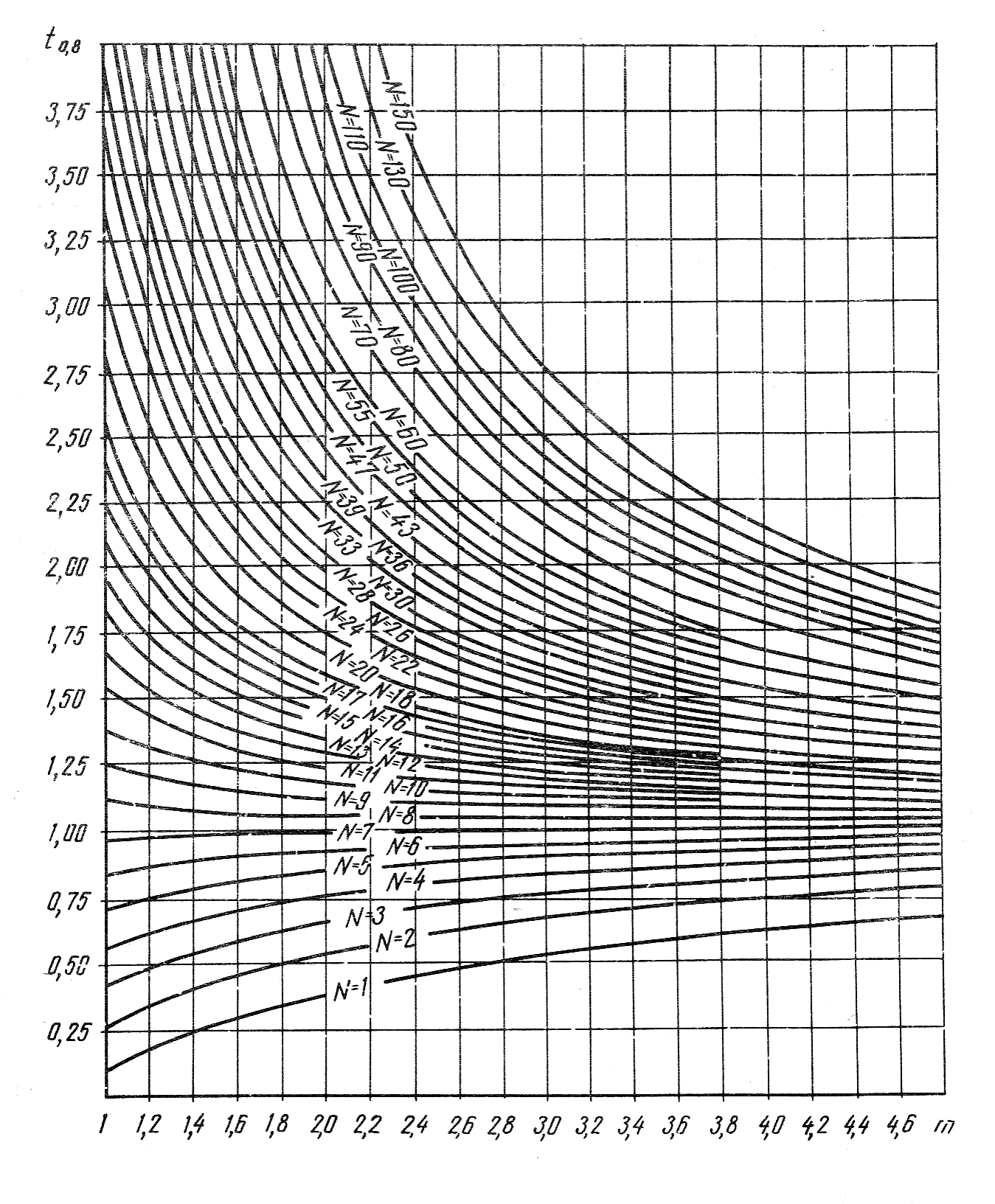 Рисунок 5.1 – Номограмма для определения нижней доверительной границы 80%-ного гамма-ресурса в долях наработки за период испытаний с доверительной вероятностью 0,8Из рисунка 4.2 по коэффициенту вариации 0,4 находим, что параметр m = 2,7. Пользуясь формулой (5.1), определяем нижнюю доверительную границу: мото-ч.Пример 3. В перечисленных выше примерах требуется найти, кроме нижних доверительных границ для 80%-ного гамма-ресурса, нижние доверительные границы для среднего ресурса при доверительной вероятности 0,8.Пользуясь формулой (8.3), получаем:- для заднего моста=1,56∙4350 = 6790 мото-ч;- для ходовой части =1,56∙3586 = 5590 мото-ч.3 ЗаданияЗадание 1 Наработки 15 автомобилей за период наблюдений незначительно отличались между собой и средняя наработка составила 2500 мото-ч. Ни на одном из автомобилей двигатель не исчерпал ресурс. Определить нижнюю доверительную границу для 80%-ного гамма-ресурса при доверительной вероятности 0,8, если известно, что коэффициент вариации ресурса равен 0,3.Задание 2. Наблюдались 10 автомобилей, из них четыре – до наработки 3000 мото-ч. Ни на одном из автомобилей передние мосты не исчерпали ресурс. Определить нижнюю доверительную границу для 80%-ного гамма-ресурса переднего моста при доверительной вероятности 0,8, если известно, что коэффициент вариации их ресурса равен 0,3.Задание 3. В перечисленных выше примерах требуется найти, кроме нижних доверительных границ для 80%-ного гамма-ресурса, нижние доверительные границы для среднего ресурса при доверительной вероятности 0,8.4 Порядок выполнения работы4.1 Из рисунка 4.2 по коэффициенту вариации находим параметр m формы распределения.4.2 По номограмме рисунка 5.1 находим коэффициент d. После этого определяем нижнюю доверительную границу.4.3 Пользуясь формулой (5.3) определяем доверительную границу для среднего ресурса.4.4 Составить отчет по работе.Отчет по расчетно-графической работе №5.Расчет нижних доверительных границ для 80%-ного гамма-ресурса и среднего ресурса1. Цель работы2. Задание.3. Выполнение работы.3.1 Расчет доверительной границы 80%-ного гамма-ресурса двигателей.3.2 Расчет доверительной границы 80%-ного гамма-ресурса переднего моста.3.3 Расчет доверительной границы среднего ресурса двигателя и переднего моста.4 Выводы по работе.Работу выполнил:                                                                     /                           /Работу принял:                                                                         /Е.А. Шапиро    /Контрольные вопросы для допуска и защиты работыКак рассчитывается параметр m формы распределения ресурса ?Как определить нижнюю доверительную границу для среднего ресурса?Как рассчитать нижнюю доверительную границу для 80%-ного гамма-ресурса?Как изменяется методика расчета доверительных границ ресурса в случае усеченных испытаний, когда все изделия испытываются до одной наработки Т?Список используемой литературы1 ОСТ 70/23.2. – 82. Испытания сельскохозяйственной техники. Надежность. Сбор и обработка информации. М., 1983. - 122 с.2 Инструкция по оценке надежности машин. М., ГОСНИТИ, 1975. - 40 с.3 Методика сбора информации об изменениях технического состояния, износах и отказах тракторов. М., ГОСНИТИ, 1975. - 35 с.4 Таблицы для расчета надежности при распределении Вейбулла. Груничев А.С., Михайлов А.И., Шор Я.Б. Издательство стандартов.- М., 1974. - 64 с.5 Шапиро Е.А. Оценка надежности капитально отремонтированных машин и агрегатов: Учебное пособие / Кубан. Гос. Аграр. Ун-т.- Краснодар, 2009. – 43 с.Учебное изданиеШАПИРО Евгений АлександровичМетодические указания к выполнению расчетно-графических работ по дисциплине «Надежность механических систем»Сдано в набор 16.12.2017. Подписано в печать 18.12.2017.Формат 60x84 1/16. Гарнитура Times. Бумага офсетная. Печать офсетная.Усл. печ. л. 4,88. Уч. изд. л. 6,87. Тираж 300 экз. Заказ №Кубанский государственный аграрный университет350044, г. Краснодар, ул. Калинина, д. 13Типография КубГАУ. 350044, г. Краснодар, ул. Калинина, д. 13ОГЛАВЛЕНИЕВведениеРасчетно-графическая работа № 1. Оценка надежности капитально отремонтированных машин и агрегатов при полных испытаниях1 Методические указания2 Пример3 Задание4 Порядок выполнения работыОтчет по работеРасчетно-графическая работа № 2. Прогнозирование ресурса машин и агрегатов при усеченных испытаниях1 Методические указания2 Пример3 Задание4 Порядок выполнения работыОтчет по работеРасчетно-графическая работа № 3. Расчет характеристик ресурса машин и агрегатов при многократно-усеченных испытаниях1 Методические указания2 Пример3 Задание4 Порядок выполнения работыОтчет по работеРасчетно-графическая работа № 4. Расчет характеристик надежности при испытаниях, в течение которых исчерпали ресурс менее 20% машин1 Методические указания2 Примеры3 Задание4 Порядок выполнения работыОтчет по работеРасчетно-графическая работа № 5. Расчет нижних доверительных границ для 80%-ного гамма-ресурса и среднего ресурса1 Методические указания2 Примеры3 Задание4 Порядок выполнения работыОтчет по работеСписок используемой литературыНомера отказов, i12…NРесурсы изделий, tit1t2…tNЗначения кривой убыли, QiQ1Q2…QNНомера отказов, i123…Ресурсы изделий, ti300035003700…Значения кривой убыли, Qi0,92860,85710,7857…ВариантНаработки12345678t125002400230022002100200019001800t228002700260025002400230022002100t330002900280027002600250024002300t431003000290028002700260025002400t536003500340033003200310030002900t642004100400039003800370036003500t746004500440043004200410040003900t851005000490048004700460045004400t953005200510050004900480047004600t1058005700560055005400530052005100t1161006000590058005700560055005400t1263006200610060005900580057005600t1365006400630062006100600059005800Номера отказов, i123…Ресурсы изделий, tiЗначения кривой убыли, QiНомера отказов, i12…nРесурсы изделий, tiПродолжительность испытаний Тt1t2…tnTЗначения кривой убыли, Qi, Q(T)Q1Q2…QnQ(T)Номера отказов, i1234Ресурсы изделий, tiПродолжительность испытаний Т29003300350038004000Значения кривой убыли, Qi, Q(T)0.93750,8750,81250,750,7333ВариантНаработки12345678t135003600370038003900400041004200t238003900400041004200430044004500t340004100420043004400450046004700t441004200430044004500460047004800Номера отказов, i1234Ресурсы изделий, tiПродолжительность испытаний Т5000Значения кривой убыли, Qi, Qi(Т)Номера интервалов наработкиНомера интервалов наработки1122….….ккк+1Наработки снятых с испытаний изделий00Т1Т1Т2Т2……ТкТкКоличество снятых с испытаний изделий00q1q1q2q2……qкqкКоличество изделий, отказавших в интервалах наработкиКоличество изделий, отказавших в интервалах наработкиn1n1n2n2……nкnкnк+1Количество изделий, продолжающих испытыватьсяNNN1N1N2N2……NкNкЗначения кривой убыли11Q(T)Q(T)Q(T1)Q(T1)……Q(Tк)Q(Tк)Номера наработок, i12…Наработки отказавших и неотказавших изделий, RiR1R2…Значения кривой убыли, QiQ1Q2…Номера интервалов наработкиНомера интервалов наработки11222334455667Наработки снятых с испытаний изделий00Т13800Т13800Т24100Т24100Т24100Т34300Т34300Т44800Т44800Т55400Т55400Т65700Т65700Количество снятых с испытаний изделий00q11q11q21q21q21q31q31q41q41q51q51q61q61Количество изделий, отказавших в интервалах наработкиКоличество изделий, отказавших в интервалах наработкиn12n12n20n20n20n31n31n40n40n52n52n61n61n70Количество изделий, продолжа-ющих испытыватьсяN12N12N19N19N19N28N28N36N36N45N45N52N52N60N60Значения кривой убыли11Q(T1)0,8333Q(T1)0,8333Q(T1)0,8333Q(T2)0,833Q(T2)0,833Q(T3)0,7292Q(T3)0,7292Q(T4)0,7292Q(T4)0,7292Q(T5)0,4375Q(T5)0,4375Q(T6)0,2188Q(T6)0,2188Номера наработок, i123456Наработки отказавших и неотказавших изделий, Ri300035003800410042004300Значения кривой убыли, Qi0,92310,84620,83330,83330,75220,7292Номера наработок, i789101112Наработки отказавших и неотказавших изделий, Ri480050005300540056005700Значения кривой убыли, Qi0,72320,62680,50140,43750,33430,2188ВариантНаработки12345678t130103020303030403050306030703080t235103520353035403550356035703580t342104220423042404250426042704280t450105020503050405050506050705080t553105320533053405350536053705380t656105620563056405650566056705680Т138103820383038403850386038703880Т241104120413041404150416041704180Т343104320433043404350436043704380Т448104820483048404850486048704880Т554105420543054405450546054705480Т657105720573057405750576057705780Номера интервалов наработкиНомера интервалов наработки11222334455667Наработки снятых с испытаний изделий00Т1Т1Т2Т2Т2Т3Т3Т4Т4Т5Т5Т6Т6Количество снятых с испытаний изделийq1q1q2q2q2q3q3q4q4q5q5q6q6Количество изделий, отказав-ших в интервалах наработкиКоличество изделий, отказав-ших в интервалах наработкиn1n1n2n2n2n3n3n4n4n5n5n6n6n7Количество изделий, продолжа-ющих испытыватьсяNNN1N1N1N2N2N3N3N4N4N5N5N6N6Значения кривой убылиQ(T1)Q(T1)Q(T1)Q(T2)Q(T2)Q(T3)Q(T3)Q(T4)Q(T4)Q(T5)Q(T5)Q(T6)Q(T6)Номера наработок, i123456Наработки отказавших и неотказавших изделий, RiЗначения кривой убыли, QiНомера наработок, i789101112Наработки отказавших и неотказавших изделий, RiЗначения кривой убыли, Qi0,30,40,60,8с1,351,562,143,06ВариантНаработки12345678t115001600170018002100220023002400t218001900200021002200230024002500t320002100220023002400250026002700